Lieber [Name],Heute ist unser Jahrestag, und ich kann kaum glauben, wie schnell ein weiteres Jahr vergangen ist. Es fühlt sich an, als ob es gestern war, als wir uns das erste Mal begegnet sind und ich weiss, dass mein Herz in diesem Augenblick wusste, dass Du der Richtige bist. Ich bin unendlich dankbar für jeden Tag, den ich mit dir verbringen durfte, für jede Erinnerung, die wir zusammen geschaffen haben und für jede Träne, die wir zusammen vergossen haben. Ich bin dankbar für die Höhen und Tiefen, die wir durchgemacht haben, denn sie haben uns nur noch stärker gemacht und näher zueinander gebracht.Ich liebe es, wenn du lachst und wenn du mich anschaust. Ich liebe es, wenn du mich berührst und wenn du bei mir bist. Ich will jeden Augenblick mit dir teilen und jeden Tag meines Lebens mit dir verbringen.Ich weiss, dass ich nicht immer perfekt bin, aber ich verspreche dir, dass ich immer für dich da sein werde und dass ich alles tun werde, um dich glücklich zu machen. Ich liebe dich von ganzem Herzen und ich bin unendlich dankbar für jeden Tag, den ich mit dir verbringen darf.Ich kann es kaum erwarten, was die Zukunft für uns bereithält und ich freue mich darauf, jeden Augenblick mit dir zu teilen. Ich liebe dich jetzt und für immer.In Liebe,[Dein Name]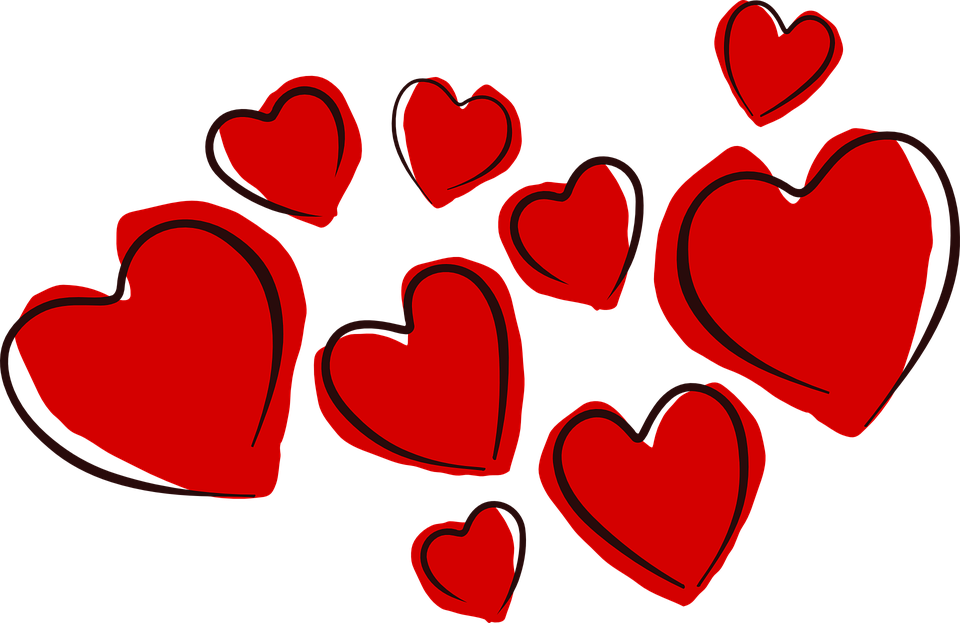 